ПирамидаПравильная пирамида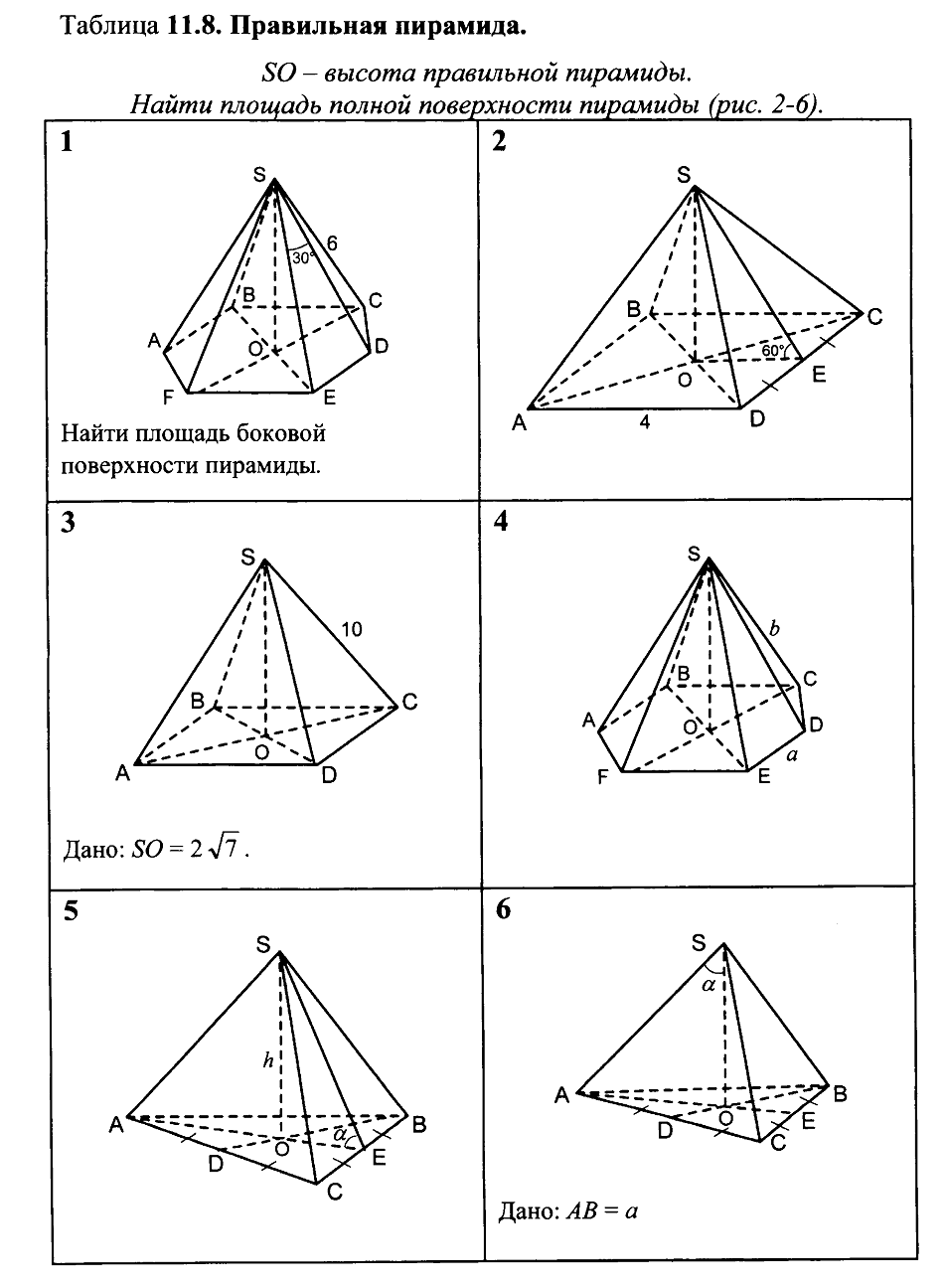 Пирамида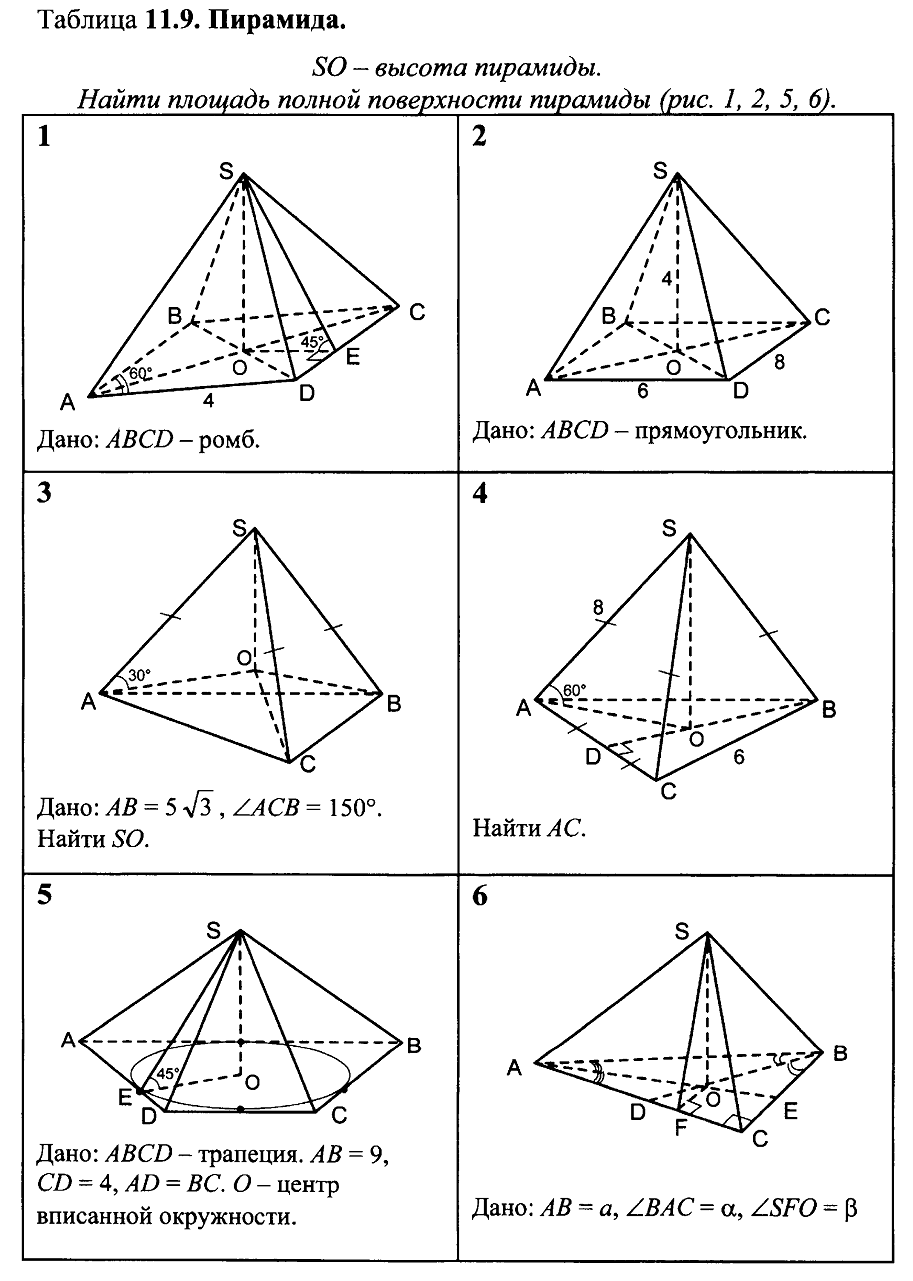 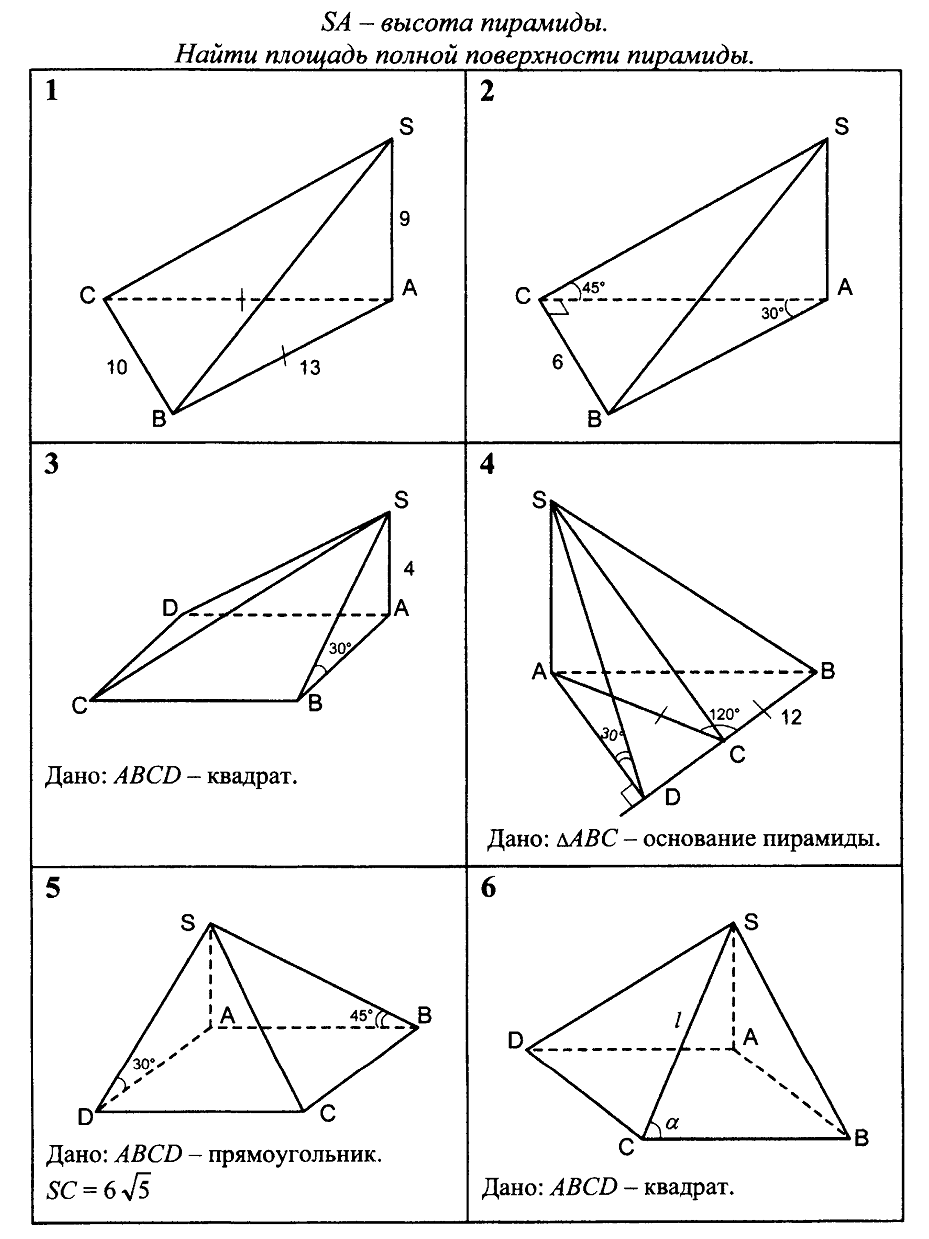 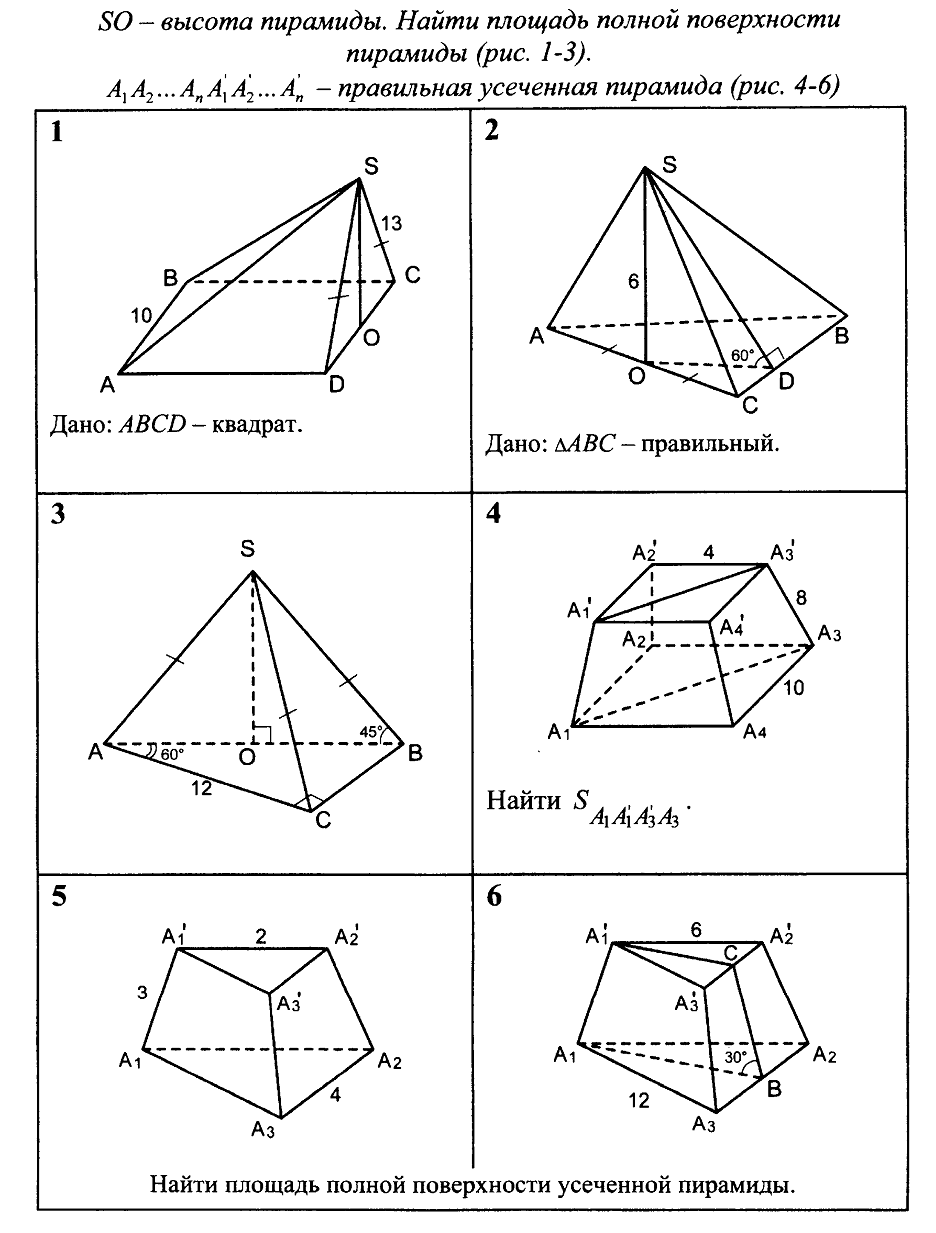 